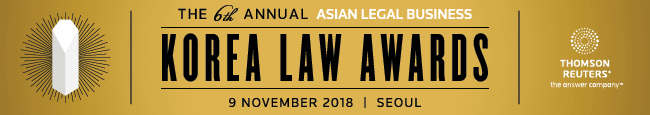 SUBMISSION FORM – FIRM CATEGORIES (II)Read the Research Methodology Summary before filling out the submission form.Deadline for submissions –  4 September 2018 (Tuesday)Submit the completed forms to anna.lam@tr.com .For Korea Law Firm of the Year, please use Submission Form - Firm Category (III).For all the other firm categories, please use Submission Form - Firm Categories (I).This form is for one category only. To submit for another category, please complete a new form. Save this form using the format: Category_Organisation.Law firmA. BASIC INFORMATIONA. BASIC INFORMATIONResidence (Please indicate “Korea” to confirm that the candidate is based therein.)Practice team size No. of deals completed between 1 June 2017 and 30 May 2018Vol. of deals completed between 1 June 2017 and 30 May 2018(in USD)Contact Information(Please include Name, Email and Phone number)B. KEY WORK HIGHLIGHTSB. KEY WORK HIGHLIGHTSKEY WORK NO. 1: (Indicate heading here)Completion date: Deal size in USD:Description (max. of 500 words)KEY WORK NO. 2: (Indicate heading here)Completion date: Deal size in USD:Description (max. of 500 words)KEY WORK NO. 3: (Indicate heading here)Completion date: Deal size in USD:Description (max. of 500 words)
KEY WORK NO. 4: (Indicate heading here)Completion date: Deal size in USD:Description (max. of 500 words)KEY WORK NO. 5: (Indicate heading here)Completion date:Deal size in USD: Description (max. of 500 words)KEY WORK NO. 1: (Indicate heading here)Completion date: Deal size in USD:Description (max. of 500 words)KEY WORK NO. 2: (Indicate heading here)Completion date: Deal size in USD:Description (max. of 500 words)KEY WORK NO. 3: (Indicate heading here)Completion date: Deal size in USD:Description (max. of 500 words)
KEY WORK NO. 4: (Indicate heading here)Completion date: Deal size in USD:Description (max. of 500 words)KEY WORK NO. 5: (Indicate heading here)Completion date:Deal size in USD: Description (max. of 500 words)C. OTHER ACHIEVEMENTS (max. of 300 words)C. OTHER ACHIEVEMENTS (max. of 300 words)